Годовой план работысоциального педагога МБОУ СОШ № 45Магомедовой Асият Зайнудиновны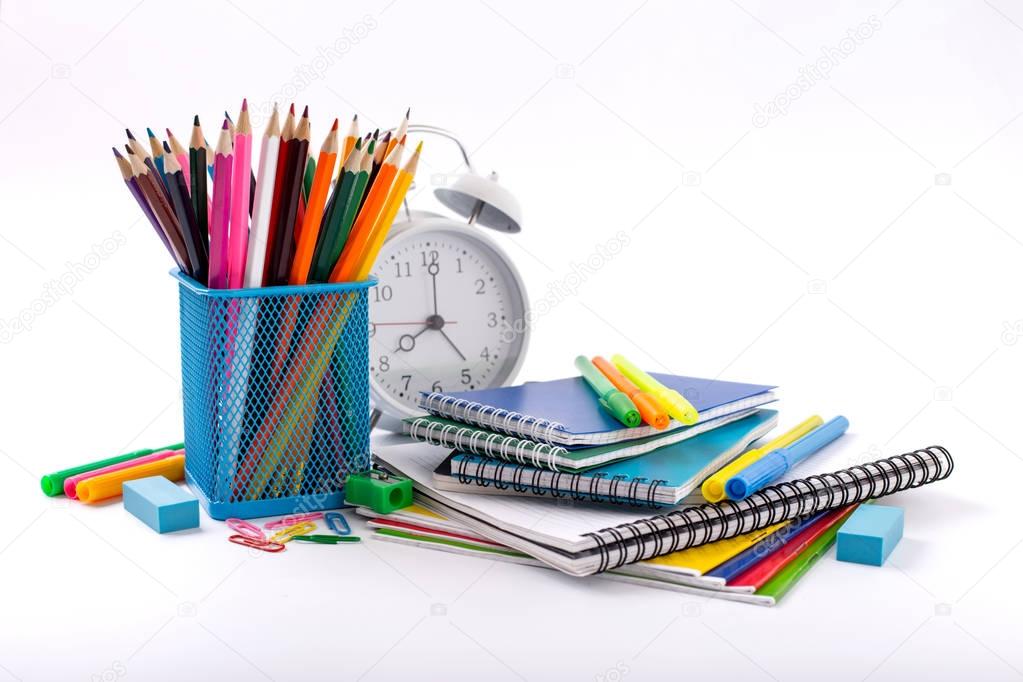 2020-2021 учебный годЦель:Содействие в создании условий для полноценного личностного развития, позитивной  социализации обучающихся.Задачи: 1. Профилактика правонарушений и преступлений.2. Своевременное выявление социально опасных семей, несовершеннолетних, имеющих отклонение в поведении.3. Организация своевременной личностно- ориентированной, социально-педагогической и правовой помощи учащимся, имеющим проблемы в общении, обучении, социализации или находящимся в социально опасном положении.4. Пропаганда здорового образа жизни5. Координация взаимодействия учителей, родителей, специалистов социальных служб, представителей административных органов для оказания помощи обучающимся.           Для реализации поставленных задач предполагается выполнение следующих функций:Профилактическая функция  - Изучение условий развития ребенка в семье, в школе, определения уровня его личностного развития, психологического и физического состояния, социального статуса семьи;  - Правовое, психологическое, педагогическое просвещение родителей, педагогов, учащихся;  - Учебные и практические занятия, ролевые игры, тренинги. Защитно-охранная функция  - Создание банка данных семей о проблемах и конфликтных ситуациях;  - Подготовка документации для педагогических консилиумов, для представления интересов детей в государственных и правоохранительных учреждениях;  - Индивидуальные беседы, групповые занятия с участниками конфликтных ситуаций, обеспечение контакта детей с родителями и учителями в случае возникновения конфликта - Организация групповых тематических консультаций с приглашением специалистов - Обеспечение индивидуальных консультаций с родителями, педагогами и учащимися.  - Контакт с органами местной власти и муниципальными службами по социальной защите семьи и детства с правоохранительными органами, с общественными организациями.  - Организация школьных мероприятий Методы социально- педагогической деятельности:- всесторонний сбор полной информации о данном ребёнке и его семье (её окружении, выявления причин неблагополучия, оценка развития данной ситуации, а также определённая характеристика и объёма необходимой помощи);- методы социальной диагностики      «Утверждаю»Директор МБОУ «СОШ № 45»_________ Валиев М-Д.К.НаправлениеСодержаниеСрокиИсполнительПланируемый результатПланируемый результатСЕНТЯБРЬСЕНТЯБРЬСЕНТЯБРЬСЕНТЯБРЬСЕНТЯБРЬСЕНТЯБРЬДиагностическая деятельность1.Выявление учащихся, семей, требующих особого внимания со стороны педколлективаВ течение месяцаСоц.педагог,психологСоставление спискаСоставление спискаДиагностическая деятельность2.Изучение, уточнение социального статуса учащихся школы и их родителей. 1.09-15.09Соц.педагогДиагностическая деятельность3.Создание банка данных о детях с ОВЗ, детях- инвалидах В течение месяцаСоц.педагогСоставление спискаСоставление спискаДиагностическая деятельность4. Сверка данных ПДН, ОМВД ,состоящих на контроле учащихся. 1.09-12.09Соц.педагогСоставление спискаСоставление спискаДиагностическая деятельность6. Анкетирование 1-х и 5-х классов «Адаптация»23.09-30.09Соц.педагогОрганизационная деятельность1. Оформление социального паспорта по классам.2.09-5.09Соц.педагог. классные руководителиСоц паспорт классаСоц паспорт классаОрганизационная деятельность2. Сбор данных по социальным паспортам классных руководителей и составление банка данных учащихся по социальному статусу:неполные семьи,многодетные семьи,малообеспеченные семьи,сирот,учащиеся, состоящие на учёте в ПДН, ВШК, ОМВДучащиеся , состоящие в «группе риска»7.09-12.09Соц.педагогСписки учащихся по категориямСписки учащихся по категориямОрганизационная деятельность3.Участие в проведении акции «Вернем детей в школу»7.09-12.09Зам.дир по ВР,соц педагог,психологСправкаСправкаОрганизационная деятельность4.Оформление социального паспорта школы. 14.09Соц.педагогСоц.паспорт школыСоц.паспорт школыОрганизационная деятельность5.Составление индивидуального плана работы на год на каждого учащегося, состоящего на ВШУ14.09-19.09Соц.педагогпланпланОрганизационная деятельность6.Заседание Совета профилактики согласно плануЗам.дир по ВР,соц педагог,психологпротоколпротоколОрганизационная деятельность7.Организация занятости учащихся, состоящих на различных видах профилактического учетаВ течение месяцаСоц.педагогВовлечение во внеурочную деятельностьВовлечение во внеурочную деятельностьРабота с ученическим коллективом1.Выявление учащихся, не приступивших к учебным занятиям.6.09-9.09Зам.дир по ВР,соц педагог,психологотчетотчетРабота с ученическим коллективом2.Работа с учащимися, опаздывающими, пропускающими занятия, а также не приступивших к ним. ежедневноЗам.дир по ВР,соц педагог,психологРабота с ученическим коллективом3.Беседа «Правила поведения в школе и на улице» - 1кл.В течение месяцаСоц.педагогсправкасправкаРабота с ученическим коллективом4.Рекомендации по планированию учебы и правильном распределении времени-«группа риска»В течение месяцаСоц.педагогРекомендацииРекомендацииРабота с ученическим коллективом5.Беседа с учащимися 5 класса «Если в школу ты пришел, помни- в школе есть закон!» В течение месяцаСоц.педагогсправкасправкаРабота с ученическим коллективомДискуссионный клубсогласно плануЗам.дир по ВР,соц педагог,психологотчетотчетРабота с семьёй1.Посещение учащихся, состоящих в «группе риска», обследование ЖБУ, составление акта.21.09-25.09Зам.дир по ВР,соц педагог,психологАкт обследования ЖБУАкт обследования ЖБУРабота с семьёй 2. Анкетирование родителей: « Я и мой ребенок»- выяснить, как родители относятся к ребенку21.09-25.09Зам.дир по ВР,соц педагог,психологспавкаспавкаРабота с классными руководителями1.Сбор информации о социальном статусе учащихся по классам.2.09-5.09Соц.педагог. классные руководителиСоц паспортСоц паспортРабота с классными руководителями 2. Консультации по текущим вопросам и оформлению соц. паспорта класса 2.09-5.09Соц.педагог. классные руководителиМетодическая работа1.Утверждение планов работы. В течение месяцаСоц.педагогпланпланМетодическая работа2.Изучение нормативно- правовых документовВ течение месяцаСоц.педагогПовышение уровня знаний, заполнение методической папкиПовышение уровня знаний, заполнение методической папкиОктябрьОктябрьОктябрьОктябрьОктябрьОктябрьДиагностическая деятельность1.Мониторинг: адаптация учащихся 1, 5 классов1.10-10.10Соц педагог, психологмониторингмониторингДиагностическая деятельность2.Изучение профессиональной направленности учащихся- 8-9кл.12.10-17.10Соц педагог, психологмониторингмониторингОрганизационная деятельность1.Участие в акции по профилактике вредных привычек (табакокурения, употребления алкоголя, наркотиков) «За здоровье и безопасность наших детей»19.10-24.10Зам.дир по ВР,соц педагог,психологСправкаСправкаОрганизационная деятельность2.Заседание Совета профилактики согласно плануЗам.дир по ВР,соц педагог,психологПротоколПротоколРабота с ученическим коллективом1Контроль успеваемости и посещаемости обучающихся ежедневноСоц.педагогРабота с ученическим коллективом2. Индивидуальные беседы с учащимися, состоящими на различных видах профилактического учетаВ течение месяцаСоц.педагогРабота с ученическим коллективом3. Час общения «Без друга в жизни туго. Человек среди людей.» - 2клВ течение месяцаСоц.педагогсправкасправкаРабота с ученическим коллективом4.Беседы с учащимися 6 классов о правах и обязанностях. Тренинг «Знаешь права – помни об обязанностяхВ течение месяцаСоц.педагогсправкасправкаРабота с ученическим коллективом5.Посещение учащихся, оставшихся без попечения родителей ,обследование ЖБУ, составление акта.1.10-10-10Зам.дир по ВР,соц педагог,психологАкт обследования ЖБУАкт обследования ЖБУРабота с ученическим коллективом6.Дискуссионный клубСогласно плануЗам.дир по ВР,соц педагог,психологотчетотчетРабота с семьёй1.Посещение семей, находящихся на контроле ВШК, ПДН, обследование ЖБУ, составление актов В течение месяцаЗам.дир по ВР,соц педагог,психологАкт обследования ЖБУАкт обследования ЖБУРабота с семьёй2.Индивидуальная консультация для родителей детей с ОВЗ «Методы педагогического взаимодействия с ребенком» В течение месяцаЗам.дир по ВР,соц педагог,психологПротокол беседПротокол беседРабота с семьёй3.Индивидуальные беседы с опекунами «Обязанности, ответственность, отчетность опекуна»В течение месяцаЗам.дир по ВР,соц педагог,психологПротокол беседПротокол беседРабота с классными руководителями1.Практическое занятие « Способы снятия эмоционального напряжения».В течение месяцаСоц педагог, психологрекомендациирекомендацииМетодическая работа1.Работа с литературой по социально- педагогическим вопросамВ течение месяцаСоц.педагогПовышение уровня знаний, заполнение методической папкиПовышение уровня знаний, заполнение методической папкиНоябрьНоябрьНоябрьНоябрьНоябрьНоябрьДиагностическая деятельность1.Анкетирование детей с ОВЗ «Наказания в семье» 2.11-7.11Соц.педагогсправкасправкаДиагностическая деятельность2.Диагностика обучающихся 5-9 классов по проблеме приобщения к курению, алкоголю, ПВАВ течение месяцаСоц.педагогсправкасправкаОрганизационная деятельность1Подготовка табеля успеваемости учащихся «группы риска» за 1 четверть 26.11Соц.педагогТабель успеваемостиТабель успеваемостиОрганизационная деятельность2.Заседание Совета профилактики согласно плануЗам.дир по ВР,соц педагог,психологПротоколПротоколРабота с ученическим коллективом1. Контроль успеваемости и посещаемости обучающихся ежедневноСоц.педагогмониторингмониторингРабота с ученическим коллективом2.Групповые беседы с учащимися по профилактике правонарушений, соблюдению правил поведения учащихся. В течение месяцаСоц.педагогпротоколпротоколРабота с ученическим коллективом3.Индивидуальные беседы с учащимися, систематически пропускающими занятия В течение месяцаСоц.педагогСправкаСправкаРабота с ученическим коллективом4. Игра путешествие «Права детей» 3кл.В течение месяцаСоц.педагогСправкаСправкаРабота с ученическим коллективом5. Час общения «Мы все родились на планете Земля!7 кл., посвященный Международному дню толерантности В течение месяцаСоц.педагогСправкаСправкаРабота с ученическим коллективом6.Дискуссионный клубСогласно плануЗам.дир по ВР,соц педагог,психологОтчетОтчетРабота с семьёй1. Стендовая информация «Права, обязанности и ответственность родителей за воспитание, и развитие ребёнка»В течение месяцаСоц.педагогСтендСтендРабота с классными руководителями1.Информирование классных руководителей: Возрастная педагогика в работе с «трудными» детьми.В течение месяцаСоц.педагогРекомендацииРекомендацииМетодическая работа1.Ознакомление с опытом работы социальных педагогов школ района.В течение месяцаСоц.педагогПовышение уровня знаний, заполнение методической папкиПовышение уровня знаний, заполнение методической папкиДекабрьДекабрьДекабрьДекабрьДекабрьДекабрьДиагностическая деятельность1.Подготовка табеля успеваемости учащихся «группы риска» за 2 четверть 28.12Соц.педагогТабель успеваемостиТабель успеваемостиОрганизационная деятельность1..Участие в акции «Красная ленточка», посвященной Всемирному дню борьбы со СПИДом (6-9кл)1.12Зам.дир по ВР,соц педагог,психологОтчетОтчетОрганизационная деятельность2.Заседание Совета профилактики согласно плануЗам.дир по ВР,соц педагог,психологПротоколПротоколРабота с ученическим коллективом1.Индивидуальные беседы с опекаемыми, учащимися «группы риска» (итоги 1 полугодия, пропуски занятий, занятость в период зимних каникул) В течение месяцаСоц.педагогРабота с ученическим коллективом2.Контроль успеваемости и посещаемости обучающихся ежедневноСоц.педагогмониторингмониторингРабота с ученическим коллективом3.Ролевая игра «Умей сказать НЕТ!»-3клВ течение месяцаСоц.педагогСправкаСправкаРабота с ученическим коллективом4.Профилактический час «Знания о СПИДе – основа профилактики заболевания» 8клВ течение месяцаСоц.педагогСправкаСправкаРабота с ученическим коллективом5. Дискуссионный клубСогласно плануЗам.дир по ВР,соц педагог,психологОтчетОтчетРабота с семьёй1.Посещение семей детей с ОВЗ с целью оценки взаимодействия взрослых с ребенком 7.12-12.12Зам.дир по ВР,соц педагог,психологАкт обследования ЖБУАкт обследования ЖБУРабота с классными руководителями1.Обмен необходимой информацией В течение месяцаСоц.педагогРекомендацииРекомендацииРабота с классными руководителями2.Информационно-консультативная работа «Конфликты между родителями и детьми. Причины и способы их преодоления»В течение месяцаСоц.педагогРекомендацииРекомендацииМетодическая работа1.Накопление методического материала на основе изучения литературы по специальностиВ течение месяцаСоц.педагогПовышение уровня знаний, заполнение методической папкиПовышение уровня знаний, заполнение методической папкиЯнварьЯнварьЯнварьЯнварьЯнварьЯнварьДиагностическая деятельность1.Тестирование подростков «группы риска»: «Ваше чувство ответственности» 11.01-16.01Соц.педагогСправкаСправкаОрганизационная деятельность1.Сверка данных ПДН, ОМВД, обновление картотеки учащихся, находящихся на контроле 11.01Соц.педагогСписокСписокОрганизационная деятельность2.Заседание Совета профилактики согласно плануЗам.дир по ВР,соц педагог,психологПротоколПротоколРабота с ученическим коллективом1Контроль успеваемости и посещаемости обучающихся ежедневноСоц.педагогмониторингмониторингРабота с ученическим коллективом2.Беседа «Как справиться с плохим настроением»- 4 клВ течение месяцаСоц.педагогСписокСписокРабота с ученическим коллективом3. Дискуссионный клубСогласно плануЗам.дир по ВР,соц педагог,психологОтчетОтчетРабота с семьёй1.Целевые посещения семей учащихся, находящихся на контроле (режим дня, занятость в свободное времяВ течение месяцаЗам.дир по ВР,соц педагог,психологАкт обследования ЖБУАкт обследования ЖБУРабота с классными руководителями1.Обмен необходимой информацией с классными руководителями, учителями по работе с учащимися «группы риска» В течение месяцаСоц.педагогРекомендацииРекомендацииРабота с классными руководителями2.Подготовка памятки «Работа классного руководителя с «трудными» подростками»В течение месяцаСоц.педагогРекомендацииРекомендацииМетодическая работа1.Накопление методического материала на основе изучения литературы по специальностиВ течение месяцаСоц.педагогПовышение уровня знаний, заполнение методической папкиПовышение уровня знаний, заполнение методической папкиФевральФевральФевральФевральФевральФевральДиагностическая деятельность1.Групповое обследование (диагностика, анкетирование), направленное на: выявление агрессивности и враждебности -дети « группы риска»1.02-13.02Соц.педагогСправкаСправкаОрганизационная деятельность1.Организовать встречу- беседу инспектора ПДН с учащимися 5 классов «Что такое хорошо, что такое плохо»В течение месяцаЗам.дир по ВР,соц педагог,психологОтчетОтчетОрганизационная деятельность2.Заседание Совета профилактики согласно плануЗам.дир по ВР,соц педагог,психологПротоколПротоколРабота с ученическим коллективом1.Работа с конфликтными детьми (беседы с учащимися, рекомендации родителям)В течение месяцаСоц.педагогРабота с ученическим коллективом 2.Контроль успеваемости и посещаемости обучающихся ежедневноСоц.педагогМониторингМониторингРабота с ученическим коллективом3.Час общения «Учимся строить отношения»-9 клВ течение месяцаСоц.педагогСправкаСправкаРабота с ученическим коллективом4. Дискуссионный клубСогласно плануЗам.дир по ВР,соц педагог,психологОтчетОтчетРабота с семьёй1.Индивидуальные беседы с родителями«Учимся слышать друг друга» В течение месяцаСоц.педагогСправкаСправкаРабота с классными руководителями1.Информирование классных руководителей «Взаимодействие субъектов воспитания в профилактике правонарушений несовершеннолетних»В течение месяцаСоц.педагогРекомендацииРекомендацииМетодическая работаНакопление методических материалов «В помощь классному руководителю»В течение месяцаСоц.педагогПовышение уровня знаний, заполнение методической папкиПовышение уровня знаний, заполнение методической папкиМартМартМартМартМартМартДиагностическая деятельностьАнкетирование «Вредные привычки» 9кл1.03-13.03Соц.педагогСправкаСправкаОрганизационная деятельность1.Подготовка табеля успеваемости учащихся «группы риска» за 3 четверть 20.03Соц.педагогТабель успеваемостиТабель успеваемостиОрганизационная деятельность2.Заседание Совета профилактикиСогласно плануЗам.дир по ВР,соц педагог,психологПротоколПротоколРабота с ученическим коллективом1..Контроль успеваемости и посещаемости обучающихся ежедневноСоц.педагогРабота с ученическим коллективом2..Беседа по вопросам профилактики алкогольной и наркотической зависимости, табакокурения, токсикомании -10клВ течение месяцаСоц.педагогСправкаСправкаРабота с ученическим коллективом3.Беседа с учащимися, пропускающими занятия «Права и обязанности ученика» В течение месяцаСоц.педагогСправкаСправкаРабота с ученическим коллективом4.Беседы с учащимися, находящимися на контроле ПДН, ВШК по теме «Обязанности ученика» В течение месяцаСоц.педагогСправкаСправкаРабота с ученическим коллективом5. Дискуссионный клубСогласно плануСоц.педагогСправкаСправкаРабота с семьёй1. Советы для родителей «Поговори со мной» В течение месяцаСоц.педагогРекомендацииРекомендацииРабота с классными руководителями1.«Круглый стол» с классными руководителями на тему: «Итоги анкетирования по проблемам вредных привычек, употребления психоактивных и иных веществ»В течение месяцаСоц.педагогРекомендацииРекомендацииМетодическая работаНакопление методического материала по проблеме выявления социальных и личностных проблем учащихся (диагностические методики, анкеты и т.д.)В течение месяцаСоц.педагогПовышение уровня знаний, заполнение методической папкиПовышение уровня знаний, заполнение методической папкиАпрельАпрельАпрельАпрельАпрельАпрельДиагностическая деятельность1.Анкетирование учащихся 9 класса о перспективах продолжения после окончания школы.5..04-10.04Соц.педагогСправкаСправкаОрганизационная деятельность1.Заседание Совета профилактикиСогласно плануЗам.дир по ВР,соц педагог,психологПротоколПротоколРабота с ученическим коллективом1.Контроль успеваемости и посещаемости обучающихся ежедневноСоц.педагогМониторингМониторингРабота с ученическим коллективом2. Дискуссионный клубСогласно плануЗам.дир по ВР,соц педагог,психологОтчетОтчетРабота с семьёй1.«О детском одиночестве»- обсуждение проблемы детского одиночества, её влияние на поведение и характер (с приглашением психолога)В течение месяцаСоц.педагогРекомендацииРекомендацииРабота с классными руководителями1.Консультации с классными руководителями «Детская безнадзорность, руководителями к чему она ведёт (по статьям ФЗ №120 РФ)В течение месяцаСоц.педагогРекомендацииРекомендацииМетодическая работаНакопление методических материалов «В помощь классному руководителю»В течение месяцаСоц.педагогПовышение уровня знаний, заполнение методической папкиПовышение уровня знаний, заполнение методической папкиМайМайМайМайМайМайДиагностическая деятельность1.Профессиональное самоопределение уч-ся 9 (опрос) 3.05-8.05Соц.педагогСоц.педагогСправкаОрганизационная деятельность1.Подготовка табеля успеваемости учащихся «группы риска» за 4 четверть, учебный год.24.05Соц.педагогСоц.педагогТабель успеваемостиОрганизационная деятельность 2. Совета профилактики согласно плануЗам.дир по ВР,соц педагог,психологЗам.дир по ВР,соц педагог,психологПротоколРабота с ученическим коллективом1.Инструктаж учащихся по правилам поведения в общественных местах в период летних каникул 22.05Соц.педагогСоц.педагогРекомендацииРабота с ученическим коллективом2.Профилактические беседы с опекаемыми учащимися, детьми из семей, состоящих на контроле ПДН, ВШК «Безопасное лето» В течение месяцаСоц.педагогСоц.педагогСправкаРабота с ученическим коллективом3.Контроль успеваемости и посещаемости обучающихся ежедневноСоц.педагогСоц.педагогМониторингРабота с ученическим коллективом4.Дискуссионный клубСогласно плануЗам.дир по ВР,соц педагог,психологЗам.дир по ВР,соц педагог,психологОтчетРабота с семьёй1.Ознакомление родителей с результатами учебной деятельности учащихся ,состоящих на различных видах учетаВ течение месяцаСоц.педагогСоц.педагогРекомендацииРабота с классными руководителямиАнализ совместной работы за учебный год24.05-29-05Соц.педагогСоц.педагогАнализМетодическая работаАнализ социально – педагогической деятельности за учебный год24.05-29-05Соц.педагогСоц.педагогАнализ